ДатаПредметКлассФИО учителяТема урокаСодержание урока20. 11. 2020Родной русский язык5 Сельникова В. Я. Меткое слово русской речи: крылатые слова, пословицы, поговоркиПересказывается притча:-Однажды человек захотел доказать мудрецу, что тот знает не все. Зажав в ладонях бабочку, он спросил: “Скажи, мудрец, какая бабочка у меня в руках: мертвая или живая?” А сам думает: “Скажет живая – я ее умертвлю, скажет мертвая – выпущу”. Мудрец, подумав, ответил: “Все в твоих руках”.- Ребята, сегодня в наших руках сделать урок интересным и познавательным .Для этого будьте активны, внимательны и доброжелательны друг к другу. 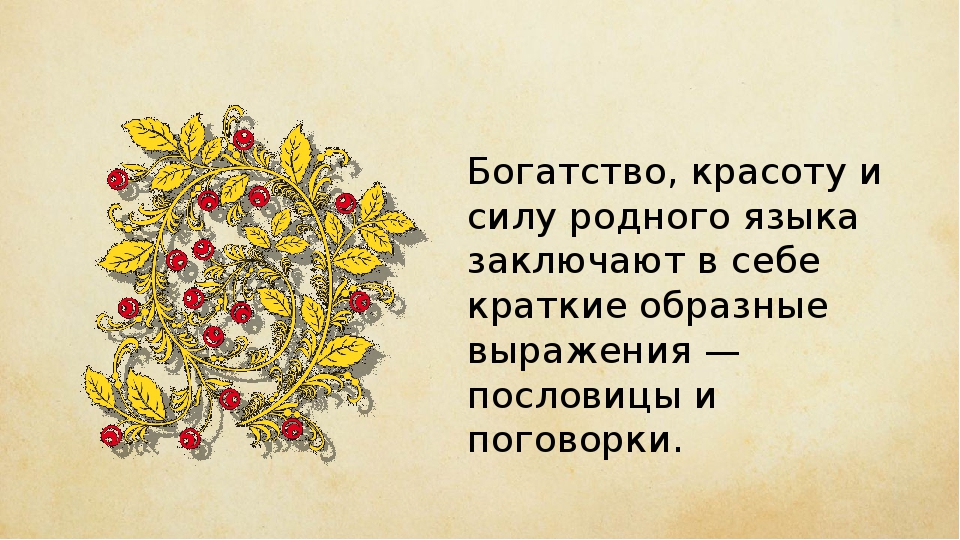 Повторение:Пословица — малая форма народного поэтического творчества, облаченная в краткое, ритмизованное изречение, несущее обобщённую мысль, вывод, иносказание с дидактическим уклоном.Поговорка — словосочетание, оборот речи, отражающий какое-либо явление жизни. Часто имеет юмористический характер.Читаем текст рубрики «Лингвистические заметки» стр.  65Письменная работа по заданиям упр. 66, стр. 64:Напоминаю. Языковые средства выразительности: эпитеты, метафоры, сравнения, олицетворения. Поработайте сначала самостоятельно, затем – вместе.Верно: 1-е, 2-е, 5-е, 8-е,  10-е предл. – эпитеты,  3-е, 4-е, 6-е,7-е, 9-е, 10 и 11-е предл. – сравнения.Запись в тетради:  ЭПИТЕТЫ:  (пишите предложения в этом порядке). СРАВНЕНИЯ: (пишите предложения под этими номерами).Читаем текст из рубрики «Из истории языка» стр. 65: Выполнение упражнения 70, стр. 68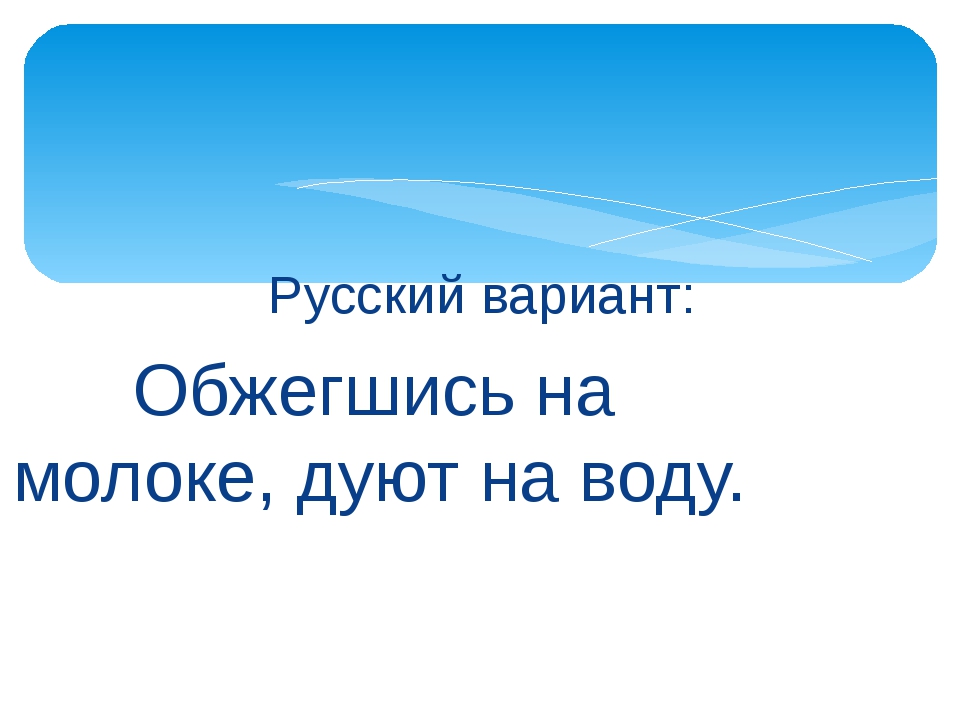 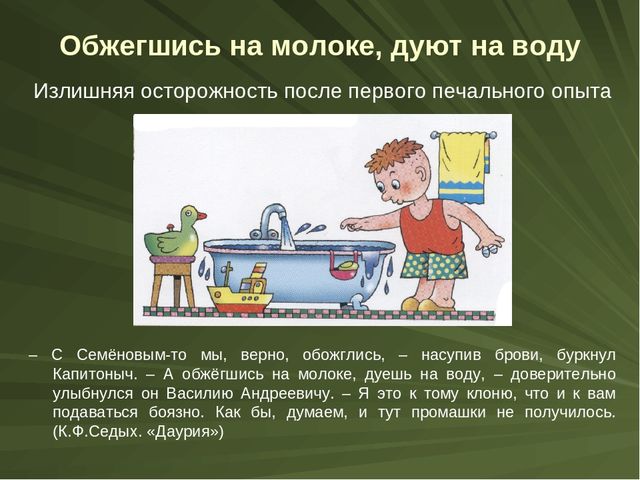 Обращаю внимание:  Дуть на воду (значит, слишком осторожно) – поговорка, часть этой пословицы.- Мы составим синквейн о пословицах и поговорках. Хотите узнать, что это такое? Прочтите текст рубрики «Диалог культур» стр. 69Составим синквейн о пословице и поговорке Синквейн - стихотворение из пяти строк, написанное по определенным правилам. 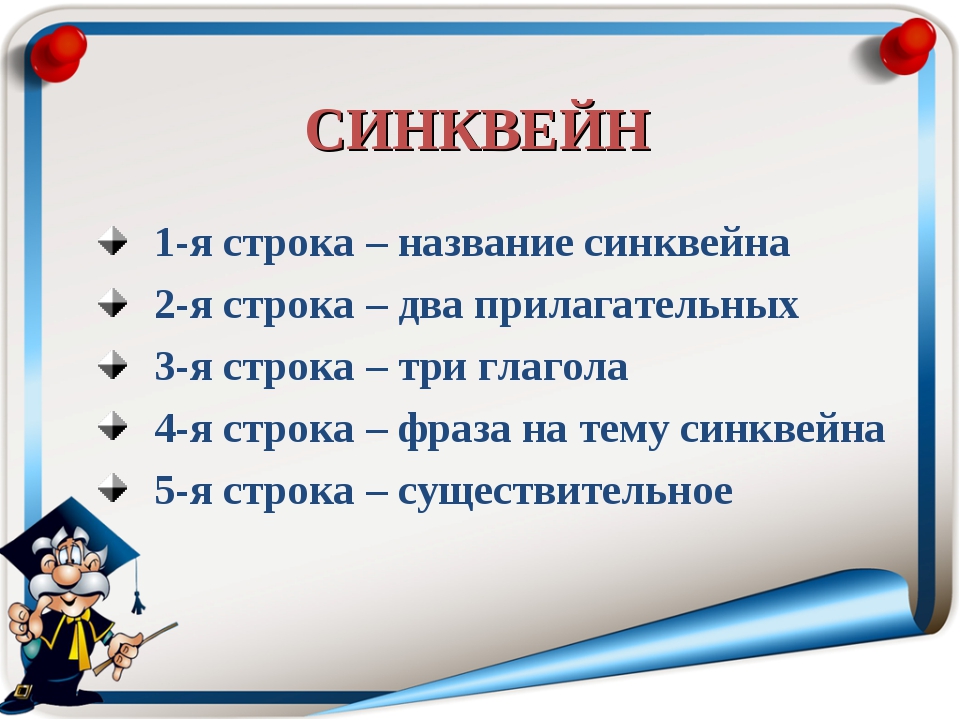 1 строка - заголовок, в который вносится ключевое слово, понятие, тема синквейна, выраженное в форме с у щ е с т в и т е л ь н о г о. 2 строка - два п р и л а г а т е л ь н ы х. 3 строка - три г л а г о л а. 4 строка - фраза, несущая определенный смысл. 5 строка - вывод, одно (два) слова, существительное (обычно). ПОСЛОВИЦА  –Мудрая, верная.Учит, обобщает, помогает.Передается из уст в уста.Мудрость.ПОСЛОВИЦА  –Поучительная, образная.Подсказывает, утешает, напоминает.Пословица недаром  молвится!Жизнь.ПОГОВОРКА-Меткая, крылатая.Выражает, помогает, украшает.Дает оценку поступкам человека.Крылатое суждение.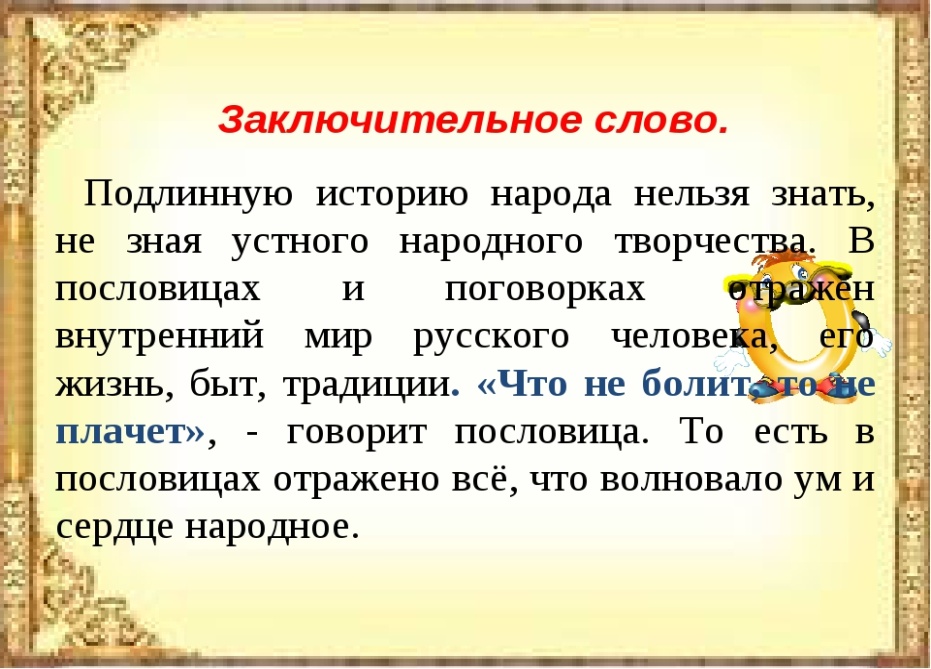 Домашнее задание: УСТНО – упр. 68, стр. 66-67, ПИСЬМЕННО – упр. 69, стр. 67. Образец: По ноге и сапог – По заслугам и честь.20.11ИЗО 5Блинова Т.ЮЗачем людям украшения.Посмотрите урок https://www.youtube.com/watch?v=DxP7b_Na7x0Нарисуйте украшение или предмет который символизирует власть и силу .20.11Технология 5Блинова Т.ЮОбработка краев изделия. Практическая работа «Выполнение вышивки простыми швами».Практическая работа : закрепление навыков выполнения простейших вышивальных швов (вперед иголку, назад иголку, тамбурный шов, шов козлик, шов шнурок, краевые швы) Самостоятельное вышивание рисунка на ткани при помощи вышивальных швов.20.11.20Литература5Андронова Л.В.Изобразительно-выразительные средства языка стихотворения «Бородино». Особенности поэтических интонаций стихотворения.       Посмотрите видеоурок: 1. Прослушайте стихотворение «Бородино» в исполнении мастера художественного слова    2. Запишите основные сведения об истории создания  стихотворения (Видео удобно ставить на паузу): https://www.youtube.com/watch?v=bZy3zSJ94ug3.Ответьте на вопрос 6 с. 1324. Пришлите фото выполненных заданий20.11Английский язык5Морева Н.В.Профессии. Модальный глагол can / could в общих вопросах.1.Неправильная форма глаголов: стр.72 упр.10.2.Словообразование: профессии, стр.70-71 упр.7+ вопросы со словом /who / - cтр 71 упр.83. Работа с текстом стр.70 упр.5,620.11География 5 классТерентьева Лариса Аркадьевна Соседи СолнцаДень добрый!Начнём с повторения. Решите тест на сайте https://www.classtime.com/code/YNJNQPВремя на работу 15 минут – 10 вопросов.Тема сегодняшнего урока «Соседи Солнца». Изучите материал §10, запишите в тетрадь следующую информацию ответив на вопросы стр. 56, раздел «Проверьте свои знания»Домашнее задание: продолжить работу над материалом §10.